NOMINATION FORM FOR AN HONORARY APPOINTMENT CONFERRED BY SENATE This form is not to be used for Honorary Professors/Readers NOMINATION FORM FOR AN HONORARY APPOINTMENT CONFERRED BY SENATE This form is not to be used for Honorary Professors/Readers NOMINATION FORM FOR AN HONORARY APPOINTMENT CONFERRED BY SENATE This form is not to be used for Honorary Professors/Readers 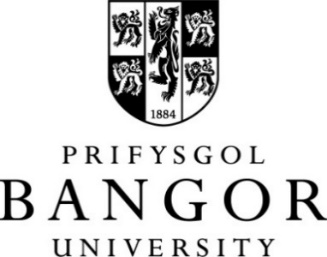 School Contact Name Proposed Title Name of NomineeTitle of NomineeContact Address for NomineeE-mail Address for NomineePlease include a brief statement on the nominee and the contribution they will be making to the School.  Please note that it is expected that the contribution made will be on a regular basis and regarded by the School as significant.This statement will be included with the paperwork presented to the Senate. Please include a brief statement on the nominee and the contribution they will be making to the School.  Please note that it is expected that the contribution made will be on a regular basis and regarded by the School as significant.This statement will be included with the paperwork presented to the Senate. Please include a brief statement on the nominee and the contribution they will be making to the School.  Please note that it is expected that the contribution made will be on a regular basis and regarded by the School as significant.This statement will be included with the paperwork presented to the Senate. Please include a brief statement on the nominee and the contribution they will be making to the School.  Please note that it is expected that the contribution made will be on a regular basis and regarded by the School as significant.This statement will be included with the paperwork presented to the Senate. Please include a brief statement on the nominee and the contribution they will be making to the School.  Please note that it is expected that the contribution made will be on a regular basis and regarded by the School as significant.This statement will be included with the paperwork presented to the Senate. Please include a brief statement on the nominee and the contribution they will be making to the School.  Please note that it is expected that the contribution made will be on a regular basis and regarded by the School as significant.This statement will be included with the paperwork presented to the Senate. The nominee’s CV is included with this Nomination FormThe nominee’s CV is included with this Nomination FormThe nominee’s CV is included with this Nomination FormThe nominee’s CV is included with this Nomination FormThe nominee’s CV is included with this Nomination FormSignature of Head of School Date Date Date Please return this form to Leah Edge, Governance and Compliance Officer, Penbre Please return this form to Leah Edge, Governance and Compliance Officer, Penbre Please return this form to Leah Edge, Governance and Compliance Officer, Penbre Please return this form to Leah Edge, Governance and Compliance Officer, Penbre 